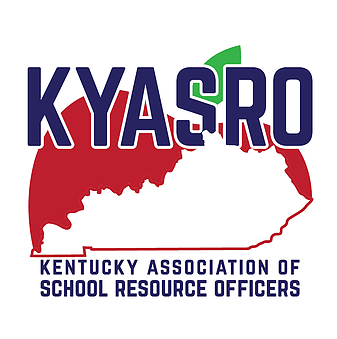 KYASRO Membership FormFull Name:	_________________________________________________________________Agency:		_________________________________________________________________School District:	_________________________________________________________________Address:	_________________________________________________________________City: 		_________________________________________________________________  State: 		__________________________________  Zip: ___________________________Phone:	   (Cell): _______________________________  (Work): ___________________________Email:		_________________________________________________________________Check One:	Police Officer	School Personnel	Other (specify) ___________________________________________________________$30.00 (Make checks payable to KYASRO)
Return to: 	KYASRO
		Attn: Chris Barrier
		724 Woodford Drive
		Mt. Sterling, KY 40353